Wayne County Chapter Church Notes June 2022June 4-5: Right to Life - LIFESPAN     	Join Us at Bowling for Life on June 11Join Right to Life-LIFESPAN Wayne Chapter for our annual Bowling for Life event next Saturday, June 11 at 1pm at Woodland Lanes in Livonia! Bowling for Life participants will bowl two games with pizza, pop, and shoe rental included for just $25 for adults and $15 for children/youth under 21. Fun for all ages, 50/50 raffles, and bowling contests are guaranteed to all participants. Call 734-422-6230 or e-mail wcdr@rtl-lifespan.org for more information and to pre-register your group. Checks, cash, and credit cards are accepted. See you on Saturday, June 11! 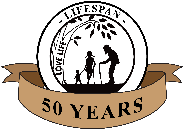 June 11-12: Right to Life – LIFESPAN 	Protect Health Care Conscience Rights Section 2 of the extreme Reproductive Freedom for All amendment says, “The state shall not discriminate in the protection or enforcement of this fundamental right” (i.e. abortion). This raises key questions for health care providers. Does this mean health care professionals licensed by the State cannot be exempted from participating in abortion procedures due to conscientious objection? Will it be illegal discrimination for a Christian hospital to refuse to perform abortions if it has a maternity ward? Will this “right” be enforced against a doctor, nurse, parent, pastor, sidewalk counselor, or problem pregnancy center employee who advises an individual against having an abortion? For more info, see supportmiwomenandchildren.org/ or milifespan.org. Do NOT sign this petition!June 18-19: Right to Life – LIFESPAN 		 Give Thanks for Great Fathers!May God bless and keep all the Fathers out there! If anyone needs a last-second gift offer, consider sponsoring the Dads in your life to join LIFESPAN for our 2nd Annual Links for Life Charity Golf Outing taking place Monday, August 1 at Fellows Creek Golf Club in Canton. It will be an awesome day out with strong pro-life men dedicated to defending all children, born and unborn. It is an important fundraiser this year and will greatly support LIFESPAN’s educational efforts to prevent the addition of the Anything Goes Abortion Amendment in the Michigan State Constitution.  Call 734-422-6230 or e-mail tpruse@milifespan.org with questions or to register to golf, sponsor, or donate an item or experience to be raffled off by LIFESPAN.  A Special Thanks to All of You donating for a Father’s Day Chocolate Bar today!!!June 25-26: Right to Life - LIFESPAN   	Parental Consent Out, Abuser Coercion InSection 3 of the radical Reproductive Freedom for All amendment states, “The state shall not penalize, prosecute, or take adverse action…based on actual, potential, perceived, or alleged pregnancy outcome, including…miscarriage, stillbirth, or abortion…Nor shall the state penalize…someone for aiding or assisting a pregnant individual in exercising their right to reproductive freedom.” In practice, this legalizes infanticide. A mother could not be questioned for discarding her newborn in a trash can, nor could an abuser who impregnated an underage girl and then convinced her to leave the baby exposed in mid-winter. The second clause also means that no one could even be questioned for helping an underage girl to abort without or against parental consent.  Call 734-422-6230 or e-mail wcdr@rtl-lifespan.org to volunteer with LIFESPAN. Do NOT sign this petition!